Positives for House BuildingMaterial/Key PropertiesNegatives for House BuildingWood 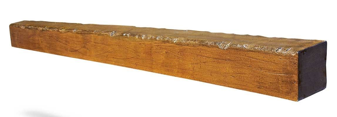 strong, rigid, quite flammable, opaqueStraw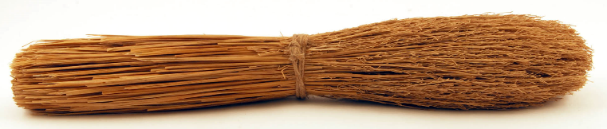 fragile, flexible,  very flammable, opaque Pitch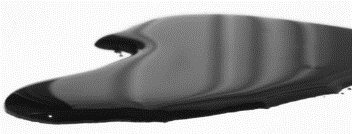 flexible, waterproof, extremely flammable, opaqueGlass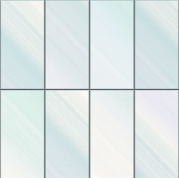 fragile, rigid, transparent